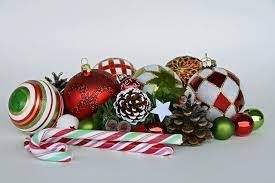 Månadens Spelare December 2023          F10 RödDenait Spelaren som alltid ger 100% både på träning och matchDetta ger resultat och du föregår med gott exempel för dina lagkamraterFortsätt som du gör